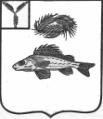 АДМИНИСТРАЦИЯДЕКАБРИСТСКОГО МУНИЦИПАЛЬНОГО ОБРАЗОВАНИЯЕРШОВСКОГО РАЙОНА САРАТОВСКОЙ ОБЛАСТИПОСТАНОВЛЕНИЕот 03.06.2021  года									          № 22Об утверждении Плана по противодействиюкоррупции администрации Декабристскогомуниципального образования Ершовскогомуниципального района Саратовской областина 2021 – 2023 годы	В соответствии с Федеральным законом от 25.12.2008 № 273-ФЗ «О противодействии коррупции», руководствуясь Уставом Декабристского муниципального образования Ершовского муниципального района, администрация Декабристского муниципального образования Ершовского районаПОСТАНОВЛЯЕТ:Утвердить План по противодействию коррупции администрации Декабристского муниципального образования Ершовского муниципального района Саратовской области на 2021 – 2023 годы.Признать постановление администрации Декабристского МО от 10.10.2018 г. № 35 «Об утверждении Плана по противодействию коррупции  администрации Декабристского муниципального образования Ершовского муниципального района Саратовской области на 2018 - 2020 годы»  утратившим силу.Разместить настоящее постановление на официальном сайте администрации Декабристского муниципального образования Ершовского муниципального района Саратовской области.Глава Декабристского муниципального образования                                               М.А. ПолещукПланпо противодействию коррупции администрации Декабристского муниципального образования Ершовского муниципального района Саратовской области на 2021 – 2023 годы		Глава Декабристского МО											М.А. Полещук№ п/пМероприятияИсполнителиСрок выполненияИндикаторы и показателиОжидаемый результат1. Организационные меры по обеспечению реализации антикоррупционной политики1. Организационные меры по обеспечению реализации антикоррупционной политики1. Организационные меры по обеспечению реализации антикоррупционной политики1. Организационные меры по обеспечению реализации антикоррупционной политики1. Организационные меры по обеспечению реализации антикоррупционной политики1. Организационные меры по обеспечению реализации антикоррупционной политики1.1.Внесение в план по противодействию коррупции администрации Декабристского МО Ершовского муниципального района Саратовской области (далее - план по противодействию коррупции) изменений в целях приведения его в соответствие с требованиями антикоррупционного законодательства и методических рекомендаций по вопросам противодействия коррупцииГлава МОпо мере принятия нормативных правовых актов антикоррупционной направленности и разработки методических рекомендаций по вопросам противодействия коррупции1.2Рассмотрение на совещаниях у главы поселения  хода и результатов выполнения мероприятий антикоррупционной направленности, в том числе:Глава МОежеквартально, по результатам кварталаколичество совещаний по вопросам реализации и результатам выполнения мероприятий антикоррупционной направленности – не менее 2 единиц в течение каждого полугодияобеспечение регулярного рассмотрения хода и результатов выполнения мероприятий антикоррупционной направленности1.2анализа работы сотрудников администрации по профилактике коррупционных и иных правонарушений);Глава МОежеквартально, по результатам кварталаколичество совещаний по вопросам реализации и результатам выполнения мероприятий антикоррупционной направленности – не менее 2 единиц в течение каждого полугодияобеспечение регулярного рассмотрения хода и результатов выполнения мероприятий антикоррупционной направленности1.2вопросов обеспечения контроля за применением предусмотренных законодательством мер юридической ответственности в каждом случае несоблюдения запретов, ограничений и требований, установленных в целях противодействия коррупции, в том числе мер по предотвращению и (или) урегулированию конфликта интересов;Глава МОежеквартально, по результатам кварталаколичество совещаний по вопросам реализации и результатам выполнения мероприятий антикоррупционной направленности – не менее 2 единиц в течение каждого полугодияобеспечение регулярного рассмотрения хода и результатов выполнения мероприятий антикоррупционной направленности1.2состояния работы по приведению в установленные сроки правовых актов органа местного самоуправления власти области в соответствие  с нормативными правовыми актами Российской Федерации в сфере противодействия коррупцииГлава МОежеквартально, по результатам кварталаколичество совещаний по вопросам реализации и результатам выполнения мероприятий антикоррупционной направленности – не менее 2 единиц в течение каждого полугодияобеспечение регулярного рассмотрения хода и результатов выполнения мероприятий антикоррупционной направленности2. Повышение эффективности механизмов урегулирования конфликта интересов, обеспечение соблюдения муниципальными служащими ограничений, запретов и принципов служебного поведения в связи с исполнением ими должностных обязанностей, а также ответственности за их нарушение2. Повышение эффективности механизмов урегулирования конфликта интересов, обеспечение соблюдения муниципальными служащими ограничений, запретов и принципов служебного поведения в связи с исполнением ими должностных обязанностей, а также ответственности за их нарушение2. Повышение эффективности механизмов урегулирования конфликта интересов, обеспечение соблюдения муниципальными служащими ограничений, запретов и принципов служебного поведения в связи с исполнением ими должностных обязанностей, а также ответственности за их нарушение2. Повышение эффективности механизмов урегулирования конфликта интересов, обеспечение соблюдения муниципальными служащими ограничений, запретов и принципов служебного поведения в связи с исполнением ими должностных обязанностей, а также ответственности за их нарушение2. Повышение эффективности механизмов урегулирования конфликта интересов, обеспечение соблюдения муниципальными служащими ограничений, запретов и принципов служебного поведения в связи с исполнением ими должностных обязанностей, а также ответственности за их нарушение2. Повышение эффективности механизмов урегулирования конфликта интересов, обеспечение соблюдения муниципальными служащими ограничений, запретов и принципов служебного поведения в связи с исполнением ими должностных обязанностей, а также ответственности за их нарушение2.1.Организационно-техническое и документационное обеспечение деятельности комиссии по соблюдению требований к служебному поведению муниципальных служащих области и урегулированию конфликта интересов, а также совершенствование нормативных правовых актов органа местного самоуправления власти области, регламентирующих ее функционированиеГлава МОпостоянно2.2.Привлечение к участию в работе комиссии по соблюдению требований к служебному поведению муниципальных служащих области и урегулированию конфликта интересов представителей институтов гражданского общества в соответствии с Указом Президента Российской Федерации от 1 июля 2010 года № 821 «О комиссиях по соблюдению требований к служебному поведению федеральных государственных служащих и урегулированию конфликта интересов»Глава МОпостояннодоля заседаний комиссии по соблюдению требований к служебному поведению муниципальных служащих области и урегулированию конфликта интересов с участием представителей институтов гражданского общества – не менее 100 процентов от общего количества проведённых заседанийобеспечение участия представителей институтов гражданского общества на каждом заседании комиссии по соблюдению требований к служебному поведению муниципальных служащих области и урегулированию конфликта интересов2.3.Осуществление проверок достоверности и полноты сведений, представляемых гражданами, претендующими на замещение должностей муниципальной службы и лицами, замещающими указанные должностиГлава МОпри поступлении информации, являющейся основанием для проведения проверкиотношение количества проведённых проверок к количеству фактов поступления информации, являющейся основанием для проведения проверок, - не менее 100 процентовобеспечение проведения проверки представленных сведений в каждом случае поступления информации, являющейся основанием для проведения проверки2.4.Организация и обеспечение работы по рассмотрению уведомлений представителя нанимателя о фактах обращения в целях склонения муниципальных служащих области к совершению коррупционных правонарушенийГлава МОпостоянно1) отношение количества поступивших уведомлений о фактах обращения в целях склонения муниципальных области к совершению коррупционных правонарушений к количеству фактов указанных обращений - не менее 100 процентов;2) отношение количества проверок, проведённых по поступившим уведомлениям, к количеству поступивших уведомлений – не менее 100 процентов1) обеспечение представления муниципальными служащими уведомлений представителю нанимателя в каждом случае обращения к ним в целях склонения к совершению коррупционных правонарушений;2) обеспечение проведения проверок в каждом случае поступления уведомления представителю нанимателя о фактах обращения в целях склонения муниципального служащего областик совершению коррупционных правонарушений2.5.Поддержание в актуальном состоянии перечня должностей муниципальной службы, при назначении на которые граждане и при замещении которых муниципальные служащие обязаны представлять сведения о своих доходах, об имуществе и обязательствах имущественного характера, а также сведения о доходах, об имуществе и обязательствах имущественного характера своих супруги (супруга) и несовершеннолетних детейСпециалист администрациипостоянно2.6.Обеспечениевведения требования об использовании специального программного обеспечения «Справки БК» всеми лицами, претендующими на замещение должностей или замещающими должности, осуществление полномочий по которым влечет за собой обязанность представлять сведения о своих доходах, расходах, об имуществе и обязательствах имущественного характера, о доходах, расходах, об имуществе и обязательствах имущественного характера своих супругов и несовершеннолетних детей, при заполнении справок о доходах, расходах, об имуществе и обязательствах имущественного характераСпециалист администрациис 1 января 2021 года2.7.Обеспечение контроля исполнения должностных обязанностей лицами, проходящими муниципальную службу на должностях, замещение которых связано с коррупционными рисками, и устранение таких рисковГлава МОпостоянно2.8.Обеспечение реализации комплекса организационных, разъяснительных и иных мер по соблюдению муниципальными служащими запретов, ограничений и требований, установленных в целях противодействия коррупцииГлава МОпостоянно2.9.Разработка и принятие мер, направленных на повышение эффективности контроля за соблюдением лицами, замещающими должности муниципальной службы, требований законодательства Российской Федерации о противодействии коррупции, касающихся предотвращения и урегулирования конфликта интересов, в том числе за привлечением таких лиц к ответственности в случае их несоблюденияГлава МОпостоянно2.10.Разработка и принятие мер, направленных на повышение эффективности кадровой работы в части, касающейся ведения личных дел лиц, замещающих должности муниципальной службы, в том числе контроля за актуализацией сведений, содержащихся в анкетах, представляемых при назначении на указанные должности и поступлении на такую службу, об их родственниках и свойственниках в целях выявления возможного конфликта интересовГлава МОпостоянно2.11.Организация повышения квалификации муниципальных служащих, в должностные обязанности которых входит участие в противодействии коррупцииГлава МОежегодноотношение количества муниципальных служащих, в должностные обязанности которых входит участие в противодействии коррупции, к количеству указанных лиц, получивших дополнительное профессиональное образование по вопросам противодействия коррупции, - не менее 100 процентовобеспечение получения дополнительного профессионального образования по вопросам противодействия коррупции всеми муниципальными служащими, в должностные обязанности которых входит участие в противодействии коррупции2.12.Организация обучения муниципальных служащих, впервые поступивших на муниципальную службу области для замещения должностей, включенных в перечни должностей, установленные нормативными правовыми актами Российской Федерации, по образовательным программам в области противодействия коррупцииГлава МОпри назначении на соответствующие должности2.13.Обмен лучшими практиками, передовым опытом организации работы по противодействию коррупции (изучение соответствующей информации органов местного самоуправления, в том числе иных регионов, распространение имеющегося положительного опыта)Специалист администрациипостоянно3. Выявление и систематизация причин и условий проявления коррупции в деятельности органа местного самоуправления области, мониторинг коррупционных рисков и их устранение3. Выявление и систематизация причин и условий проявления коррупции в деятельности органа местного самоуправления области, мониторинг коррупционных рисков и их устранение3. Выявление и систематизация причин и условий проявления коррупции в деятельности органа местного самоуправления области, мониторинг коррупционных рисков и их устранение3. Выявление и систематизация причин и условий проявления коррупции в деятельности органа местного самоуправления области, мониторинг коррупционных рисков и их устранение3. Выявление и систематизация причин и условий проявления коррупции в деятельности органа местного самоуправления области, мониторинг коррупционных рисков и их устранение3. Выявление и систематизация причин и условий проявления коррупции в деятельности органа местного самоуправления области, мониторинг коррупционных рисков и их устранение3.1.Проведение антикоррупционной экспертизы проектов нормативных правовых актов, принимаемых органом местного самоуправления областиГлава МОпостоянно, по мере разработки проектов нормативных правовых актовотношение количества проведенных антикоррупционных экспертиз к количеству разработанных проектов нормативных правовых актов – не менее 100 процентовобеспечение проведения антикоррупционной экспертизы каждого проекта принимаемого нормативного правового акта3.2.Осуществление мониторинга применения нормативных правовых актов, принятых органом местного самоуправления области, и проведение в отношении них антикоррупционной экспертизы при наличии признаков возможных коррупциогенных факторовГлава МОпостоянно, в соответствии с планом по противодействию коррупции3.3.Рассмотрение вопросов правоприменительной практики, по результатам вступивших в законную силу решений судов, арбитражных судов о признании недействительными ненормативных правовых актов, незаконными решений и действий (бездействия) органа местного самоуправления в целях выработки и принятия мер по предупреждению и устранению причин выявленных нарушенийСпециалист администрацииежеквартально3.4.Размещение в установленном порядке в информационно-телекоммуникационной сети «Интернет» разрабатываемых органом местного самоуправления проектов нормативных правовых актов, в отношении которых предусмотрено проведение независимой антикоррупционной экспертизыСпециалист администрациипостоянно, по мере разработки проектов нормативных правовых актовотношение количества размещённых в установленном порядке в информационно-телекоммуникационной сети «Интернет» проектов нормативных правовых актов к количеству разработанных проектов, в отношении которых предусмотрено проведение независимой антикоррупционной экспертизы, – не менее 100 процентовобеспечение размещения в установленном порядке в информационно-телекоммуникационной сети «Интернет» каждого проекта принимаемого нормативного правового акта, в отношении которого предусмотрено проведение независимой антикоррупционной экспертизы3.5.Осуществление мониторинга с целью выявления коррупционных рисков в деятельности по осуществлению закупок для обеспечения муниципальных нужд области и устранение выявленных коррупционных рисковГлава МОпостоянно3.6.Разработка и принятие мер по противодействию коррупциипри осуществлении закупок для обеспечения муниципальных нужд области, в том числе направленных на недопущение возникновения конфликта интересов в указанной сфере деятельности путём проведения анализа в целях выявления аффилированных связей членов закупочных комиссий с участниками закупокГлава МОпостоянно3.7.Разработка и принятие мер по противодействию коррупции при учете и использовании объектов муниципальной собственности области, в  том числе направленных на недопущение возникновения конфликта интересов в указанной сфере деятельности путём проведения анализа в целях выявления аффилированных связей должностных лиц, участвующих в принятии решений о предоставлении объектов муниципальной собственности области с физическими и юридическими лицами, в отношении которых принято решение о предоставлении объектов муниципальной собственности областиГлава МОпостоянно4. Взаимодействие органа местного самоуправления области с институтами гражданского общества и гражданами, обеспечение доступности информации о деятельности органа местного самоуправления области4. Взаимодействие органа местного самоуправления области с институтами гражданского общества и гражданами, обеспечение доступности информации о деятельности органа местного самоуправления области4. Взаимодействие органа местного самоуправления области с институтами гражданского общества и гражданами, обеспечение доступности информации о деятельности органа местного самоуправления области4. Взаимодействие органа местного самоуправления области с институтами гражданского общества и гражданами, обеспечение доступности информации о деятельности органа местного самоуправления области4. Взаимодействие органа местного самоуправления области с институтами гражданского общества и гражданами, обеспечение доступности информации о деятельности органа местного самоуправления области4. Взаимодействие органа местного самоуправления области с институтами гражданского общества и гражданами, обеспечение доступности информации о деятельности органа местного самоуправления области4.1.Проведение анализа поступающих обращений граждан и организаций на предмет наличия сведений о возможных проявлениях коррупцииГлава МОпостоянно, по мере поступления обращенийотношение количества обращений, проанализированных на предмет наличия сведений о возможных проявлениях коррупции, к общему количеству поступивших обращений – не менее 100 процентовобеспечение проведения анализа каждого поступившего обращения на предмет наличия сведений о возможных проявлениях коррупции4.2.Разработка и принятие мер по профилактике коррупционных правонарушений по результатам анализа обращений граждан и организацийГлава МОпо мере выявления сведений о возможных проявлениях коррупции и/или предпосылок для совершения коррупционных правонарушений4.3.Обеспечение взаимодействия со средствами массовой информации по вопросам противодействия коррупции, в том числе в части размещения информационных материалов по вопросам антикоррупционной деятельности органа местного самоуправления областиСпециалист администрациипостоянно5. Мероприятия органа местного самоуправления области, направленные на противодействие коррупции, с учетом специфики его деятельности5. Мероприятия органа местного самоуправления области, направленные на противодействие коррупции, с учетом специфики его деятельности5. Мероприятия органа местного самоуправления области, направленные на противодействие коррупции, с учетом специфики его деятельности5. Мероприятия органа местного самоуправления области, направленные на противодействие коррупции, с учетом специфики его деятельности5. Мероприятия органа местного самоуправления области, направленные на противодействие коррупции, с учетом специфики его деятельности5. Мероприятия органа местного самоуправления области, направленные на противодействие коррупции, с учетом специфики его деятельности5.1.Разработка и принятие мер, направленных на оптимизацию предоставления муниципальных услуг, исполнения муниципальных функций, в том числе внедрение соответствующих административных регламентов и обеспечение соблюдения требований действующих административных регламентовГлава МОпостоянно5.2.Проведение мониторинга сферы деятельности органа местного самоуправления области с целью получения информации о коррупционных правонарушениях, с которыми граждане сталкиваются наиболее часто (бытовая коррупция), разработка и принятие мер по устранению условий для совершения таких правонарушенийГлава МО1 раз в полугодие